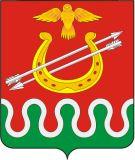 Администрация Критовского сельсовета Боготольского района Красноярского краяПОСТАНОВЛЕНИЕс. Критово«06» ноября 2019 г.						№ 72-пОб утверждении перечня муниципальных программ администрации Критовского сельсовета Боготольского района Красноярского края, предлагаемых к реализации с 2020 года и планового периода 2021-2022годов.В соответствии со статьёй 179 Бюджетного кодекса Российской Федерации, Устава Критовского сельсовета Боготольского района Красноярского края, постановлением главы администрации сельсовета от 13.09.2013 № 28-п «Об утверждении Порядка принятия решений о разработке муниципальных программ Критовского сельсовета Боготольского района Красноярского края, их формирования и реализации» (в редакции от 31.10.2016 № 100-п)ПОСТАНОВЛЯЮ:           1.Утвердить перечень муниципальных программ администрации Критовского сельсовета Боготольского района Красноярского края, предлагаемых к реализации с 2020 года и планового периода 2021-2022годов (Приложение № 1).          2. Контроль за исполнением настоящего постановления оставляю за собой.          3. Опубликовать настоящее Постановление в периодическом печатном издании «Критовский вестник» и разместить на официальном сайте администрации Боготольского района в сети Интернет  www.bogotol-r.ru.          4.Постановление вступает в силу с 1января 2020 года. Глава сельсовета                                                                    А. В. ВоловниковПриложение  к  постановлению Критовского  сельсовета от «06» 11.2019г № 72-п.        Перечень      муниципальных программ Критовского сельсовета Боготольского района Красноярского краяп/пНаименование муниципальной программы Ответственный исполнитель  муниципальной программыОтветственный исполнитель  муниципальной программыОсновные направления реализации муниципальных программ(в том числе подпрограммы, программно-целевые инструменты)п/пНаименование муниципальной программы Наименование ГРБСФИО ответственного исполнителя программы Основные направления реализации муниципальных программ(в том числе подпрограммы, программно-целевые инструменты)1.Обеспечение первичных мер пожарной безопасности в границах населенных пунктах  Критовского сельсовета Администрация Критовского сельсовета Боготольского района Воловников А. В.Основные направления программы:1.Обеспечение профилактики и тушение пожаров на территории  Критовского сельсовета.2.Обеспечение жизнедеятельности территории Критовского сельсовета  Администрация Критовского сельсовета Боготольского районаВоловников А. В.Основные направления программы:1.Создание и условий для жизнеобеспечения на территории  Критовского сельсовета.3 По профилактике терроризма и экстремизма, а также минимизации и (или) ликвидации последствий проявлений терроризма и экстремизма на территории  Критовского сельсоветаАдминистрация Критовского сельсовета Боготольского районаВоловников А. В.Основные направления программы:1. Противодействие терроризму и экстремизму и защита жизни граждан, проживающих на территории Критовского сельсовета.